DIDAKTIČNA SKUPINA ZA ZGODOVINO V GIMNAZIJIDELOVNI LISTI Z VIRI IN AKTIVNOSTMI  ZA OBRAVNAVO SLOVENSKE ZGODOVINE V II LETNIKU GIMNAZIJETEMA: KMEČKI UPORI NA SLOVENSKEMDelovni list št.1:Navodilo dijakom: natančno preberi priloženi vir 				(vir: B.Marušič, Po poteh velikega tolminskega punta 1713, prvi del, 55 zvezek,  kulturni in naravni spomeniki Slovenije, str.3,  Založba Obzorja, Ljubljana 1971)Iz vira razberi vzrok in povod za upor kmetov 1713 letaVZROK:POVOD:Pojasni temeljno razliko med pojmoma POVOD in VZROKDelovni list št. 2:Navodilo dijakom: natančno preberi priloženi vir in dopolni priloženo tabelo:(vir: B.Marušič, Po poteh velikega tolminskega punta 1713, prvi del, 55 zvezek  kulturni in naravni spomeniki Slovenije, str.3, Založba Obzorja, Ljubljana 1971)Trditev: Do  tolminskega kmečkega upora so kmetje zaupali v pravičnost cesarja. V velikem tolminskem kmečkem uporu pa so se kmetje uprli tudi proti državni oblasti- cesarju, kar kaže na večjo dozorelost slovenskega kmeta. Argumentirano potrdi ali zanikaj postavljeno trditev.Delovni list št.3Spodaj navedene kmečke upore na slovenskem razvrsti po kronološkem zaporedju od najstarejšega do najmlajšega:___	Hrvaško-slovenski kmečki upor___	prvi vseslovenski kmečki upor___	koroški kmečki upor___	tolminski kmečki upor___	drugi vseslovenski kmečki uporDelovni list št. 4:Od vseh kmečkih uporov je bil daleč najbolje pripravljen Hrvaško –slovenski kmečki upor 1573 leta tako v vsebinskem kot organizacijskem smislu.V besedilu je 10 napak. Poišči jih, prečrtaj in nad prečrtano besedo napiši pravilno.Hrvaško-slovenski kmečki upor je trajal nekaj več kot deset mesecev. Upor se je začel na slovenskih tleh in se od tu razširil na Hrvaško. Najbolj poznana kmečka voditelja sta bila Ilija Gubec in Matija Gregorič. Upor je bil s strani plemiške vojske zelo pozno zatrt, ker so s kmeti sodelovali tudi t.i. Krajišniki, to so bili vojaki ki, so branili meje Beneške republike pred upadi Vikingov iz severa.Delovni list št. 5Iz priloženega dela zapisnika iz zaslišanja kmeta Ivana Svrača, ki je sodeloval pri hrvaško –slovenskem kmečkem uporu 1573 razberi kaj je bil cilj upora. (Vir: S. Škaler, Boj za staro pravdo, str. 51, DZS, Ljubljana 1973)CILJ UPORNIKOV JE BIL:Trditev: Čeprav je bil hrvaško-slovenski kmečki upor 1573 leta najbolje organizacijsko pripravljen, pa je bil njegov cilj zgrešen. Argumentirano zanikaj ali potrdi postavljeno trditev.Delovni list št.6:Na priloženem zemljevidu so označeni štirje večji kmečki upori na slovenskem  Kateri? Odgovor napiši v obliki legende. 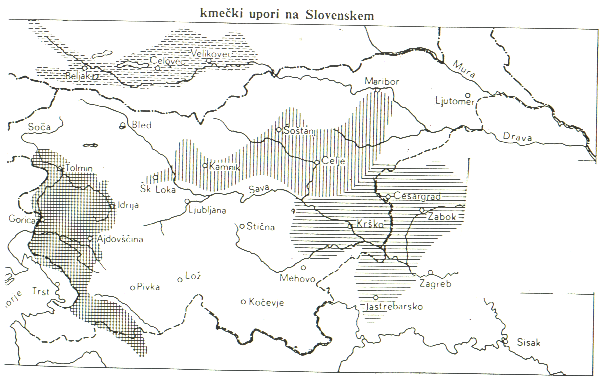 (Vir: Leksikon Cankarjeve založbe, str.443, CZ, Ljubljana 1984)Kateri upor ni zajet na zemljevidu?Delovni list. št. 7Vsi kmečki upori na slovenskem so bili neuspešni.Ob pomoči priloženega slikovnega vira skušaj utemeljiti, zakaj so se fevdalci nad poraženimi kmeti tako kruto maščevali.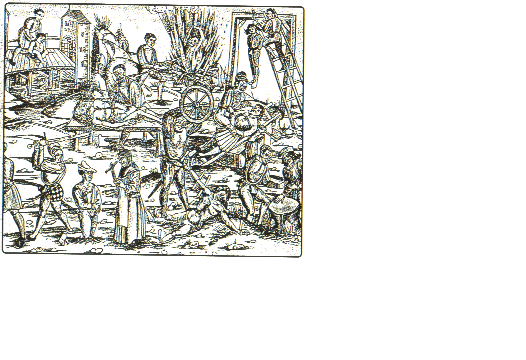 Delovni list št.8:O kmečkem položaju in kmečkih uporih je imela takratna inteligenca zelo mešane občutke.Natančno preberi vse tri priložene vire, ki so povzeti iz Valvasorjeve Slave Vojvodine Kranjske in ob vsakem odgovori na postavljena vprašanjaVir 1				(vir: J.V.Valvazor, Slava vojvodine Kranjske, str.314, MK, Ljubljana 1977)Iz vira razberi kakšen je bil odnos J.V. Valvasorja do kmetovega položaja.Vir 2(vir: J.V.Valvazor, Slava vojvodine Kranjske, str.308, MK, Ljubljana 1977)Iz vira razberi, kakšen je bil odnos J.V.Valvasorja do bogatega prebivalstva.Vir 3(vir: J.V.Valvazor, Slava vojvodine Kranjske, str.261, MK, Ljubljana 1977)Iz tretjega vira razberi kakšen je bil odnos Valvasorja od kmečkega upora in upornikov 1515 leta.Na osnovi vseh treh prebranih virov odgovori še na naslednji vprašanji:Ali se ti zdi, da je Valvasor v vseh treh virih ohranil enak odnos do kmečke problematike?2. V kolikor si ugotovil, da je svoj odnos spreminjal, skušaj argumentirano utemeljiti zakaj?ČAS TRAJANJA UPORAOd                                 doUPOR JE ZAJEL (naštej dežele)UPOR STA ZATRLI (imenuj vojski)